Welcome to Archbishop Runcie CE First School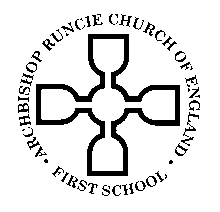 Meet our TeamStaff MemberRoleAdditional Responsibilities Mrs Kate MasseyHead teacherDesignated Safeguarding LeadEnglish LeaderAssessmentMrs Lorraine MannActing deputy Designated Safeguarding LeadSenior Leadership TeamNQT coordinatorMaths Leader  Miss Jenny BurnsYear 4 teacherDesignated Safeguarding LeadSENDCoSenior Leadership TeamHumanities advocate MFL advocateTLA- staff repMiss Lucy ChandlerNursery teacherMiss Laura Baharie Reception teacherMiss Billie LeighReception teacherMiss Katie WilkinsonYear 1 teacherRE/worship/ethos advocateArt advocateMr Tom RennyYear 2 teacherScience/STEM advocateMiss Abby McGregorYear 3 teacherPE & School Sport advocatePSHE & Citizenship inc Healthy Schools advocateMrs Janet RamseyLSA NurseryFirst AiderMrs Lynne NormanLSA KS1First AiderMrs Andrea ArmstrongLSA KS2First AiderSarah McCloudAdmin & Finance Officer Responsible for induction tours Emily SalterCover Supervisor First Aider